 Japanese Restaurant Trip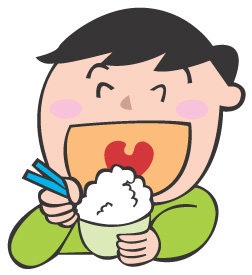 レストランにいっておいしい日本りょうりをたべましょう！Part A:　Before going to the restaurant (To be completed for Homework)Translate these phrases into Japanese and practise saying them in Japanese.I am hungry.                                               ____________________________Thank you for the food (before eating).     ____________________________Thank you for the food (after eating).       ____________________________It looks delicious.                                       ____________________________It was delicious.                                         ____________________________I am full.                                                    ____________________________Let’s go to Narita.                                     ____________________________I have decided to eat Tempura.                 ____________________________Welcome (greeting the customers).          ____________________________ I want to eat ice cream.                               ____________________________Below are ten statements describing Japanese eating etiquette. Decide whether each statement is True or False. Beside each statement write either T or F. Blowing your nose at the table is considered bad manners.It is considered greedy to empty your dishes to the last grain of rice.Talking about toilet related topics during or before a meal is appreciated.Burping is allowed as it shows that you are enjoying the meal to the fullest.After eating, it is considered polite to move all your dishes back to the same position they were at the start of the meal.If someone wants to serve you more water, you should quickly empty your glass and hold it towards that person.When eating rice never lift the bowl towards your mouth while eating.When drinking miso soup, you drink the soup out of the bowl as if it were a cup.When you eat noodles, it is perfectly OK and even expected to slurp them.When eating big pieces, you should separate the large piece with your chopsticks and eat every small piece.Part B: While you are at the restaurantWrite three adjectives to describe your first impression of the restaurant._________________________________________________________________________Can you find a Maneki Neko in the restaurant? If so, where is it placed?_________________________________________________________________________Take a photo of yourself holding the dish that you ordered. This will be used in your Power Point Presentation. Write three adjectives to describe the taste of your dish._________________________________________________________________________Part C: After the trip.Make a two slide Power Point Presentation about the trip. Your presentation must include:Slide OneA nice big title A photo of yourself and the dish that you hadBrief explanation of the dishYour opinion on the dish and give reasonsSlide TwoA nice big titleA paragraph describing the Japanese eating culture that you have observed during the tripA paragraph explaining how is the Japanese way of eating similar to and different from your own culture 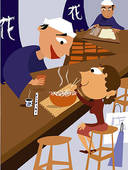 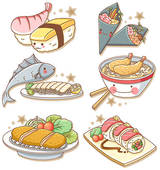 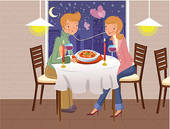 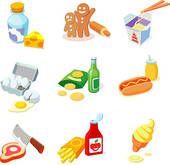 